Blockchain PSIG Call Notes 6 May 2021AttendeesMike BennettRob NehmerAmbrose KamBobbin TeegardenNick StavrosFrederic de VaulxAgendaGeneral updatesLandscapeMoney / exchanges etc. Layer modelMeeting NotesGeneral UpdatesPaper on Coin ExchangesPaper that Rob mentioned: how you bid on the coin exchanges when trading. RN contacted the author – he was re-writing, has now sent. How to post this? E.g. wiki.Wiki is a good ideaNow we need to figure out wherePublic v privateThis one should be in the privateWiki Usage – Page SettingsPage created in the private areablk:private: is the way to name a file to be in the private area. Likewise for public: blk:publicFile on its way (PDF)Landscape NotesSome pointers on the money stuff:IOTA WalletTetherExample: IOTA Wallet: Buying a thingMethod (from 2018):Go to an exchange (Coinbase, Binance)Put some USD inVarious ways of doing thatTurn that into a ‘tether’ currencyCoinbase has its own called USDCOthers – USDTCalled a ‘Stablecoin’ – see belowNow you have USDT at the ExchangeExchange USDT tokens for your desired crypto e.g. IOTANow you have MIOTA at the exchangeOpen your walletFunction called ‘receive funds’Shows you a funny string and a QR CodeThese are something ‘address’ or something elseThis is a thing specific to you and your wallet, against which the ownership of crypto token cab be registered Registered on the DLTCopy that codeBack in the exchangeIn the exchange you past that code somewhere to ‘send funds’Then the exchange moves the amount (however much you choose)Into your walletYou now have X number of MIOTA in your wallet. Simpler: using a walletYou want someone to send you some money2 functions exist:Send fundsReceive fundsGo to a function called Receive FundIt creates a string and a QR code. You send that to the personThey use that to send the funds to your walletKnowledge: Where is the MoneySo there are ways for money to be:Exchanges ReferencesCoinbase:https://www.coinbase.com/Binancehttps://accounts.binance.com/en/register?ref=Y14AUTCABitfinexhttps://www.bitfinex.com/Bittrexhttps://global.bittrex.com/Examples: IOTA Chrysalis MigrationGives us some useful pointers to the ‘where is the money?’ questions: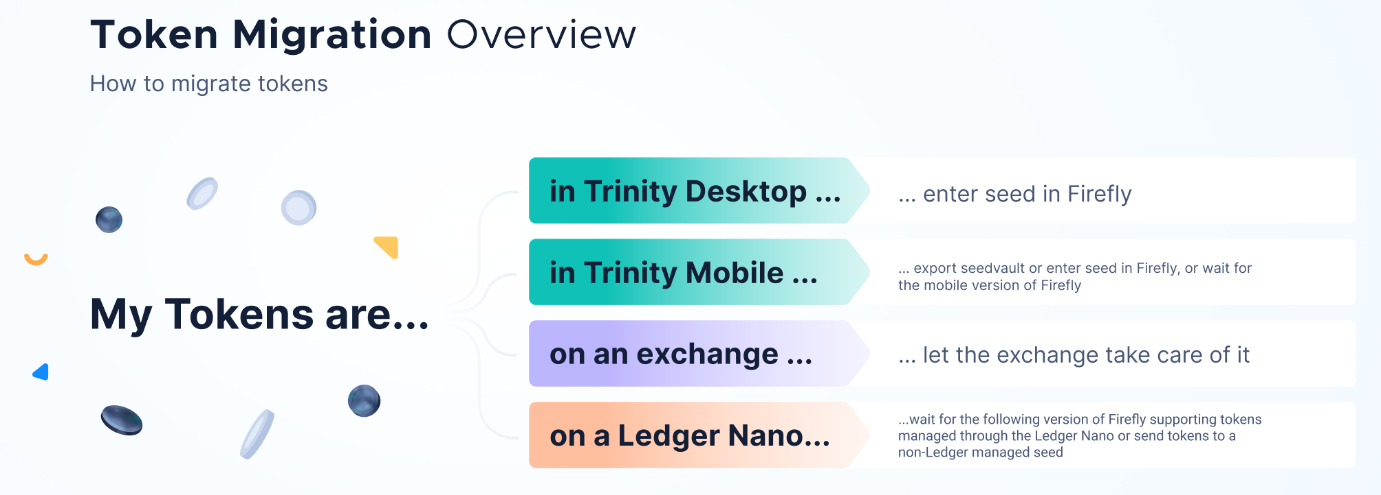 Conclusions on 'Where is the Money?'In IOTA example, There are 3 kinds of place where your ‘money’ may reside:WalletExchangeLedgerLedger Nano is a hardware wallet. Ledger is the company name. So this is not a ledger-based i.e. account based scenario. It is a Wallet.So there are just 2 kinds of thing:WalletExchangeQuestion: What is the actual ecosystemi.e. are there people sending and receiving these things, are they accepted for payment and so on. Other consortia may differ. Probably proofs of concept for future business application.May be some business applications? No obvious retail places to buy coffee etc. (as there are some for Bitcoin)Add this to RFI Questions. Wallets compatibility with ERC20 would probably work on any coin that uses ERC20. Probably. Ecosystem: recall that e.g. IOTA Foundation, Ethereum, Hyperledger curate a thing that others use to develop a thing that someone might develop a business facing application from. TermsDefine StablecoinA crypto currency token or coin pegged to some fiat currency or some other traded asset e.g. metals, other financial instruments. Kinds of StablecoinPegged to a currency or something else. What kind of something? …Tether:As cited in article (NY State case?)Every tether is always 100% backed by our reserves, which include traditional currency and cash equivalents and, from time to time, may include other assets and receivables from loans made by Tether to third parties, which may include affiliated entities (collectively, “reserves”)On the website today 6 May 2021:Every Tether token is always 100% backed by our reserves, which include traditional currency and cash equivalents and, from time to time, may include other assets and receivables from loans made by Tether to third parties, which may include affiliated entities (collectively, “reserves”).(same words  + ‘token’)Followed by (on website):Every Tether token is also 1-to-1 pegged to the dollar, so 1 USD₮ Token is always valued by Tether at 1 USD.DefinitionsWhat is an audit – what auditing standards are used?What did they represent to the auditor, that the auditor confirmed?What is ‘from time to time’Tether StoryMain story 2018What is the position now / since?Semantics implications:MoneyBankArticle References:2021 article(s) (not crypto-friendly)https://crypto-anonymous-2021.medium.com/the-bit-short-inside-cryptos-doomsday-machine-f8dcf78a64d32019 (about 2018 events)https://www.kalzumeus.com/2019/10/28/tether-and-bitfinex/https://www.bloomberg.com/opinion/articles/2019-04-26/things-got-weird-for-stablecoin-tether More Authoritative  sourceshttps://en.wikipedia.org/wiki/Tether_(cryptocurrency)https://www.investopedia.com/terms/t/tether-usdt.asp https://tether.to/current status?https://www.valuethemarkets.com/2021/04/13/tether-usdt-stablecoin-crush-bitcoin/